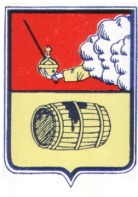 СОВЕТ ДЕПУТАТОВ ГОРОДСКОГО ПОСЕЛЕНИЯ «ВЕЛЬСКОЕ»ВЕЛЬСКОГО МУНИЦИПАЛЬНОГО РАЙОНА АРХАНГЕЛЬСКОЙ ОБЛАСТИ ПЯТОГО СОЗЫВА165150 Архангельская область г. Вельск ул. Советская д.33, тел (881836) 6-44-86(11 очередная сессия)от 08 ноября 2022 года             РЕШЕНИЕ № 84Об установлении границ ТОС «Комсомольская 3-Д»На основании Федерального закона от 06.10.2003 г. №131-ФЗ «Об общих принципах организации местного самоуправления в Российской Федерации», Положения о территориальном общественном самоуправлении в муниципальном образовании «Вельское», в соответствии со статьями 11,13, 17 Устава городского поселения «Вельское» Вельского муниципального района Архангельской области, Совет депутатов городского поселения «Вельское» Вельского муниципального района Архангельской области пятого созыва РЕШАЕТ:Утвердить границы территориального общественного самоуправления «Комсомольская 3-Д», по адресу: Архангельская обл.,                   г. Вельск, ул. Комсомольская д.75, ул. Комсомольская д.77, ул. Некрасова               д.20-А, согласно приложению.  Администрации городского поселения «Вельское» Вельского муниципального района Архангельской области опубликовать настоящее решение в газете «Наш Вельск».Настоящее решение вступает в силу со дня его официального опубликования  (обнародования). Председатель Совета депутатовгородского поселения «Вельское»Вельского муниципального района Архангельской области                                                                    В.И. ГорбуновГлава городского поселения «Вельское»Вельского муниципального районаАрхангельской области                                                                            Д.В.Ежов